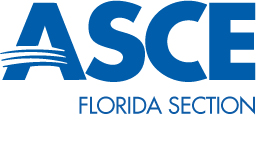 Tallahassee Branch 2014 4th Quarter ReportPast Quarter EventsSpeakers at Monthly Meetings included:In the past quarter, the Tallahassee Branch donated money to the FAMU-FSU College of Engineering to hold their annual Order of the Engineer Ring Ceremony.  ASCE had five representatives at the ceremony, several of which had speaking parts, participated in set-up and clean-up, and helped organize the event.  The ceremony took place on December 1, 2014 and approximately 37 Students took the Pledge.ASCE held a joint holiday social with FES at a local restaurant.  ASCE and FES purchased several appetizers for the 30 attending members.ASCE participated in a Toys-for-Tots drive and really promoted the agenda at each lunch meeting, newsletter, and at the holiday social.  Due to our persistence, we collected around 100 toys to donate to the Toys-for-Tots drive.Several of our members helped our local middle schools by volunteering to be Science Fair judges during the past quarter.Next Quarter PlansContinue planning our monthly lunch meetings and continuing with our goal of providing a PDH at every lunch meeting.The Tallahassee Branch ASCE Officers are cranking up their efforts to plan this year’s E-Week Banquet.  We have lined up a speaker and venue for the event.  We are now getting into the essential details to provide a great experience to the members of several engineering societies in attendance.We have more Science Fairs at the local middle schools that we will continue to promote.We will begin promoting West Point Bridge and begin planning that event.DATESPEAKERBUISNESSTOPICPDH10/15/2014DEWAYNE CARVER, AICPFLORIDA DEPARTMENT OF TRANSPORTATIONFLORIDA DOT'S REVISED BICYCLE FACILITIES STANDARDS: DESIGNING FOR SAFER BICYCLING111/12/2014DR. ED GARBIN, P.E.HAYWARD BAKER, INC.INPROVEMENT FOR A SLOPED TAXIWAY AND RUNWAY EXPANSION112/9/2014JEFF CASTERFLORIDA DEPARTMENT OF TRANSPORTATIONINTEGRATING LANDSCAPE CONSERVATION AND HIGHWAY BEAUTIFICATION IN THE PROCESSES THAT ARE USED TO PLAN, DESIGN, CONSTRUCT, AND MAINTAIN ROADWAYS1